TISKOVÁ ZPRÁVASdružení českých spotřebitelů (SČS) DĚTI SI MAJÍ KDE HRÁT – NIKOLIV ALE NA NEBEZPEČNÉM SPORTOVIŠTI. JAK ALE MAJÍ NEBEZPEČNÉ HŘIŠTĚ POZNAT?V Praze – 2014-08-25Media se opět (po roce) zajímají o bezpečnost hřišť a sportovišť. Důvodem je smrtelný úraz dítěte způsobený převrácenou brankou. Ještě, že se tak děje „jenom“ (?!) jednou za rok. O „běžných“ zraněních na dětských hřištích (raději) nic nevíme. Ale statistiky jsou neúprosné. Úrazy jsou obecně považovány za největší zdravotnický problém dětského věku. Ročně je v České republice hospitalizováno cca 30 000 dětí, z toho 9% (cca 2 700) pro úraz způsobený na dětském hřišti, resp. 8% (cca 2400) pro úraz způsobený na sportovišti. Jistě, že je řada úrazů, které jsou způsobeny dováděním, či i přirozenou neukázněností dítěte, kterým rodič či dohlížející pedagog nedokáže vždy předejít. Mnohé úrazy jsou ovšem způsobeny špatnou technickou kvalitou - nesouladem s požadavky norem, nebo montážními závadami u herních či sportovních prvků na veřejných zařízeních (hřiště, sportoviště, tělocvičny). O tom svědčí nálezy České obchodní inspekce, která se bezpečnosti dětských hřišť v minulých letech věnovala a zhruba 30% dětských hřišť vykazuje nedostatky s ohledem na bezpečnost provozu. Naše zjištění jsou ještě horší.A právě zajištěním odpovídajících technických parametrů herních a sportovních prvků a vybavení a také zajištěním správných podmínek provozování zařízení lze míru rizika maximálně snížit. Cílenou prevenci rozvíjíme na základě evropských norem pro zařízení dětských hřišť a pro sportoviště a tělocvičny. Technické normy definují bezpečnostní požadavky na herní a sportovní prvky, jejich vzájemné bezpečné umístění na hřišti a sportovišti, základní podmínky správného provozu, např. zajišťování kontrol zařízení, i metodiky zkoušení.  Použití norem je ovšem v principu dobrovolné - proto naše sdružení (Sdružení českých spotřebitelů, SČS) s partnery vyvíjí a prosazuje taková opatření, která jejich použití v co nejširší míře propagují a podporují. Shoda s normami je totiž zcela zásadní - bez dodržování norem nelze spolehlivě zajistit bezpečný provoz hřiště či sportoviště. Pro vlastníky, zřizovatele a provozovatele uvedených zařízení jsme formulovali několik základních podmínek správného provozu, které jsme i vydali tiskem a v regionech prezentovali v průběhu několika let na desítkách seminářů. Tyto principy vycházejí z mnoha let zkušeností v tomto oboru a byly připravovány např. s pí Zd. Houžvičkovou, předsedkyní profesní komory SOTKVO, naší nejrenomovanější odbornicí v oboru bezpečného provozu hřišť a sportovišť.Na co zejména se má provozovatel veřejného zařízení určeného pro hru a sport dětí soustředit? Základní princip je vlastně jednoduchý. V celém procesu uvedení zařízení do provozu a poté při vlastním provozu je třeba mít zajištěné řádné kontroly na několika úrovních, s důrazem na roční pravidelnou nezávislou odbornou kontrolu. Ta je totiž považována za pilíř k zajištění bezpečného provozu, protože pokud zjištěné závady po kvalifikované a objektivně provedené kontrole jsou odstraněny, riziko úrazu je nulové, či alespoň minimální. Již u nového či přejímaného zařízení provozovatel „musí“ ověřit nezávislým subjektem, že instalace herních a sportovních prvků a bezpečných povrchů odpovídá evropským normám; součástí nezbytného provozního řádu musí být třístupňová kontrola provozu hřiště a sportoviště, včetně stanovené osobní odpovědnosti za jejich provádění a za bezpečnostní stav hřiště a sportoviště; zmíněnou pravidelnou (roční) odbornou technickou kontrolu, musí provádět certifikovaná osoba – subjekt nezávislý na výrobci/dodavateli prvků či na provozovateli; kontrolou zjištěné závady musí být bezodkladně opraveny.Jak předesílám výše, máme zkušenosti se stovkami a stovkami případů porušení norem na hřištích a sportovištích. Někteří provozovatelé naprosto nedodržují zásady zmiňované metodiky. Běžné jsou ale i případy, kdy se provozovatel snaží provoz zajistit v zásadě v souladu s uvedenými principy metodiky, ale z různých důvodů dojde k pochybením. K těm náleží např. neodborná nebo „ve střetů zájmů“ provedená roční kontrola; vstupní či roční kontrolu provádí výrobce, či dodavatel, tedy osoba ve střetu zájmů; provozovatelé často opomenou vyžádat či zajistit certifikaci prvků po zásadnější opravě či rekonstrukci a provést následnou nezávislou kontrolu. Jak ale může mít provozovatel hřiště záruku, že dodržuje řádně metodiku správného provozu a že se - přes „dobrou víru“ ve správnost svého počínání – nedopouští pochybení a má zajištěno kvalifikované provádění nezávislých kontrol? Tuto garanci mu poskytne značka kvality „Hřiště-sportoviště-tělocvična – Ověřený provoz“.Značka je licencí zpřístupněna žadatelům, kteří chtějí prokázat splnění a následné dlouhodobé dodržování shody provozovaných herních a sportovních prvků s požadavky legislativy a evropských norem, a i bezpečný provoz celého zařízení (tj. dětského hřiště, sportoviště, tělocvičny či podobného zařízení). U veřejně provozovaného zařízení vlastník značky na základě žádosti podané žadatelem prověří aktuální stav provozovaného zařízení a předpoklady pro schopnost dlouhodobého udržení stability provozu a shody s požadavky bezpečnosti a kvality provozu daného zařízení.  Skutečný stav je každoročně ověřen auditem. Značka byla přijata do programu Česká kvalita, čímž prokázala náročnost podmínek stanovených pro její získání.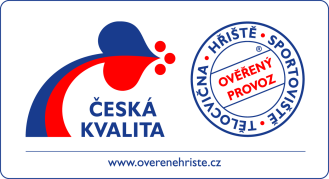 Správnou praxi provozu sportovních hřišť a sportovišť i značku pro bezpečné hřiště sdružení s partnery propaguje na řadě akcí a seminářů v regionech, v médiích, v odborné literatuře. (Viz též www.overenehriste.cz). Bohužel, stále existuje mnoho provozovatelů hřišť a sportovišť, kteří si neuvědomují svoji zodpovědnost za zdraví a životy dětí, které tráví svůj čas hrou či sportem na jimi spravovaném veřejném zařízení. Při tom nový občanský zákoník zavádí významné prodražení zejména v oblasti tzv. imateriální (nehmotné) újmy. V součtu se může jednat o miliónové roční renty, uvádějí zdroje, které zdůrazňují, že Nejvyšší soud už ocenil lidský život na zhruba deset miliónů korun.Ing. Libor DupalAutor je statutárním ředitelem Sdružení českých spotřebitelů a ředitelem Kabinetu pro standardizaci (obecně prospěšná společnost). V rámci Rady kvality ČR předsedá Odborné sekci Kvalita v ochraně spotřebitele. Působí v řadě dalších pracovních a poradních skupin na národní, evropské i mezinárodní úrovni se zaměřením na podporu kvality, bezpečnosti výrobků a služeb, technickou normalizaci apod. (Česká technologická platforma pro potraviny, technická normalizační komise pro výrobky pro děti, koordinační skupina pro ISO COPOLCO aj.).Kontakt: dupal@regio.cz; 602561856; www.konzument.czPartneři: Profesní komora SOTKVO, Kabinet pro standardizaci, o.p.s.Sdružení českých spotřebitelů, z.ú. (SČS) si klade za cíl hájit oprávněné zájmy a práva spotřebitelů na vnitřním trhu EU a ČR, přičemž zdůrazňuje preventivní stránku ochrany zájmů spotřebitelů: „Jen poučený spotřebitel se dokáže účinně hájit“. SČS působí v řadě oblastí - pokrývají odbornosti ve vztahu ke kvalitě a bezpečnosti výrobků včetně potravin, technické normalizaci a standardizaci, kvalitě a bezpečnosti služeb včetně služeb finančního trhu aj. Pod Altánem 99/103; 100 00  Praha 10 – Strašnice; +420 261263574, spotrebitel@regio.cz; www.konzument.cz